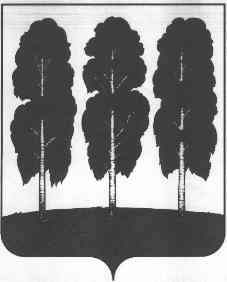 МУНИЦИПАЛЬНОЕ ОБРАЗОВАНИЕБЕРЕЗОВСКИЙ РАЙОНХанты – Мансийский автономный округ - ЮграАДМИНИСТРАЦИЯ БЕРЕЗОВСКОГО РАЙОНАКОМИТЕТ ПО ЭКОНОМИЧЕСКОЙ ПОЛИТИКЕ628140, ул. Астраханцева, 54, пгт Березово                                                                                                           Телефон-факс  (34674) 2-17-39Ханты - Мансийского автономного округа –Югры,                                                                                              Телефон-факс (34674)  2-19-74Тюменской области                                                                                                                                                   E-mail:  komecon@berezovo.ruот «    » июля 2017года                                                                                                    № __________Заведующему информационно-аналитическим отделом администрации Березовского районаМ.С. ТкаченкоУважаемый Сергей Михайлович!Прошу Вас разместить на официальном сайте Березовского района на главной странице в новостной ленте следующую информацию:Памятка для граждан по вопросам соблюдения хозяйствующими субъектами требований к розничной продаже алкогольной продукцииКаким законодательством регулируется розничная продажа алкогольной продукции?Требования к продаже алкогольной продукции закреплены в Федеральном законе от 22.11.1995г. № 171-ФЗ «О государственном регулировании производства и оборота этилового спирта, алкогольной и спиртосодержащей продукции и об ограничении потребления (распития) алкогольной продукции» и Законе Ханты-Мансийского автономного округа – Югры от 16.06.2016 № 46-оз «О регулировании отдельных вопросов в области оборота этилового спирта, алкогольной и спиртосодержащей продукции в Ханты-Мансийском автономном округе».Кто имеет право осуществлять реализацию алкогольной продукции?Розничная продажа алкогольной продукции и розничная продажа алкогольной продукции при оказании услуг общественного питания (за исключением розничной продажи пива, пивных напитков, сидра, пуаре, медовухи, а также вина, игристого вина (шампанского), произведенных крестьянскими (фермерскими) хозяйствами без образования юридического лица, индивидуальными предпринимателями, признаваемыми сельскохозяйственными товаропроизводителями) осуществляются организациями.Розничная продажа пива, пивных напитков, сидра, пуаре, медовухи и розничная продажа пива, пивных напитков, сидра, пуаре, медовухи при оказании услуг общественного питания осуществляются организациями и индивидуальными предпринимателями.Крестьянские (фермерские) хозяйства без образования юридического лица и индивидуальные предприниматели, признаваемые сельскохозяйственными товаропроизводителями, осуществляют розничную продажу произведенных ими вина, игристого вина (шампанского).Что должно находиться в торговом объекте, в котором реализуется алкогольная продукция?  В торговом объекте, в котором осуществляется реализация алкогольной продукции, должен быть:- уголок потребителя (Закон о защите прав потребителей);- лицензия, на розничную реализацию алкогольной продукции, выданная на конкретный  адрес данного торгового объекта (адрес местонахождения торгового объекта и адрес, указанный в лицензии по которому разрешена реализация должны совпадать), срок на который выдана лицензия;- официально зарегистрированная контрольно-кассовая техника.Какие документы удостоверяют легальность производства и оборота алкогольной продукции?Розничная продажа алкогольной продукции должна сопровождаться подтверждающими документами удостоверяющие легальность производства и оборота алкогольной продукции:Товарно-сопроводительные документы:1. товарно-транспортная накладная;2. справка, прилагаемая к таможенной декларации (для импортированной алкогольной продукции);3. справка, прилагаемая к товарно-транспортной накладной.Номер марки на бутылке должен входить в диапазон номеров, указанный в Разделе «А» справки к товарно-транспортной накладной.Товарно-сопроводительные документы должны находиться в месте розничной продажи алкогольной продукции и должны быть представлены по требованию покупателя.Какие ограничения существуют для продажи алкоголя?– п. 2 ст. 16  Федерального закона № 171-ФЗ.– ст. 5 Закона автономного округа № 46-оз.1. Розничная продажа алкогольной продукции и розничная продажа алкогольной продукции при оказании услуг общественного питания, не допускаются:1) в зданиях, строениях, сооружениях, помещениях, находящихся во владении и пользовании образовательных организаций, организаций осуществляющих медицинскую деятельность, а также на прилегающих к ним территориях, организаций осуществляющих деятельность в области культуры, за исключением продажи при оказании услуг общественного питания в концертных и театральных залах, парках;2) на спортивных сооружениях, которые являются объектами недвижимости и права на которые зарегистрированы в установленном порядке, а также на прилегающих к ним территориях. Запрет не распространяется на продажу при оказании услуг общественного питания, за исключением времени проведения детско-юношеских спортивных мероприятий;3) на оптовых и розничных рынках, за исключением продажи алкогольной продукции с содержанием этилового спирта не более 16,5 процента готовой продукции, при оказании услуг общественного питания;4) на всех видах общественного транспорта (транспорта общего пользования) городского и пригородного сообщения, на остановочных пунктах его движения (в том числе на станциях метрополитена), на автозаправочных станциях, за исключением продажи при оказании услуг общественного питания на железнодорожном, водном и воздушном транспорте общего пользования междугороднего и международного сообщения, а также на железнодорожном, водном и воздушном транспорте, не относящемся к транспорту общего пользования;5) на боевых позициях войск, полигонах, узлах связи, в расположении воинских частей, на специальных технологических комплексах, в зданиях и сооружениях, предназначенных для управления войсками, размещения и хранения военной техники, военного имущества и оборудования, испытания вооружения, а также в зданиях и сооружениях производственных и научно-исследовательских организаций Вооруженных Сил Российской Федерации, других войск, воинских формирований и органов, обеспечивающих оборону и безопасность Российской Федерации, а также на прилегающих к ним территориях;6) на вокзалах, в аэропортах, а также на прилегающих к ним территориях, за исключением продажи при оказании услуг общественного питания;7) в местах нахождения источников повышенной опасности, а также на прилегающих к ним территориях;8) в местах массового скопления граждан в период проведения публичных мероприятий, организуемых в соответствии с Федеральным законом от 19 июня 2004 года № 54-ФЗ «О собраниях, митингах, демонстрациях, шествиях и пикетированиях», и на прилегающих к таким местам территориях;9) на территориях месторождений углеводородного сырья в пределах лицензионных участков недр, за исключением территорий населенных пунктов;10) на автомобильных и железнодорожных мостах;11) в культовых зданиях и сооружениях, находящихся в пользовании религиозных организаций;12) в нестационарных торговых объектах, за исключением розничной продажи пива и пивных напитков, сидра, пуаре, медовухи при оказании услуг общественного питания:в сезонных нестационарных объектах (летних кафе);в павильонах, нестационарных торговых объектах площадью не менее 50 квадратных метров; в нестационарных торговых объектах за исключением продажи алкогольной продукции с содержанием этилового спирта не более 16,5 процента готовой продукции, при оказании услуг общественного питания;13) несовершеннолетним; 14) без сопроводительных документов, без маркировки;15) без предоставления покупателю документа с наличием на нем штрихового кода;16) дистанционным способом;17) в полимерной потребительской таре (потребительской таре либо упаковке, полностью изготовленных из полиэтилена, полистирола, полиэтилентерефталата или иного полимерного материала) объемом более 1500 миллилитров с 1 июля 2017 года.3. При оказании услуг общественного питания продажа алкогольной продукции допускается только в объектах организации общественного питания, имеющих зал обслуживания посетителей (рестораны, бары, кафе, столовые, закусочные), вагонах-ресторанах (вагонах-кафе, вагонах-буфетах), а также на водных судах, воздушных судах, с условием вскрытия лицом, непосредственно осуществляющим отпуск алкогольной продукции (продавцом), потребительской тары (упаковки).6. Не допускается розничная продажа алкогольной продукции с 20 часов до 8 часов по местному времени, за исключением розничной продажи алкогольной продукции при оказании услуг общественного питания, а также розничной продажи алкогольной продукции, осуществляемой магазинами беспошлинной торговли.Какие существуют требования к объектам торговли, в которых реализуется розничная продажа алкогольной продукции?Организации, осуществляющие розничную продажу алкогольной продукции (за исключением пива, пивных напитков, сидра, пуаре, медовухи) в городских поселениях, должны иметь для таких целей стационарные торговые объекты и складские помещения общей площадью не менее 50 квадратных метров по каждому месту нахождения обособленного подразделения.Организации, осуществляющие розничную продажу алкогольной продукции (за исключением пива, пивных напитков, сидра, пуаре, медовухи) в сельских поселениях, должны иметь для таких целей стационарные торговые объекты и складские помещения общей площадью не менее 25 квадратных метров по каждому месту нахождения обособленного подразделения.Организации и индивидуальные предприниматели, осуществляющие розничную продажу пива, пивных напитков, сидра, пуаре, медовухи, должны иметь для таких целей стационарные торговые объекты и складские помещения.Организации, осуществляющие розничную продажу алкогольной продукции при оказании услуг общественного питания, должны иметь для таких целей стационарные объекты общественного питания.Обязан ли продавец, реализующий алкогольную продукцию пробивать чек?Розничная продажа алкогольной продукции и розничная продажа алкогольной продукции при оказании услуг общественного питания осуществляются с применением контрольно-кассовой техники. Выдача кассового чека обязательна.На каких ресурсах можно проверить наличие действующей лицензии?Проверить наличие действующей лицензии можно на официальном сайте Федеральной службы по регулированию алкогольного рынка, где размещен «Государственный сводный реестр выданных, приостановленных и аннулированных лицензий на производство и оборот этилового спирта, алкогольной и спиртосодержащей продукции.» http://fsrar.ru/licens/reestr.9. Можно ли торговать алкогольной продукцией без акцизных марок и федеральных специальных марок?Алкогольная продукция, за исключением пива и пивных напитков, сидра, пуаре, медовухи, подлежит обязательной маркировке в следующем порядке:- алкогольная продукция, производимая на территории Российской Федерации маркируется федеральными специальными марками; - алкогольная продукция, ввозимая (импортируемая) в Российскую Федерацию, маркируется акцизными марками.Для визуального распознавания подлинности таких марок можно воспользоваться следующими рекомендациями:1. Они печатаются на самоклеющейся бумаге, которая имеет особое излучение под воздействием ультрафиолета;2. На бумагу для печати акцизных марок впрессована медная голографическая фольга с узором и повторяющимся изображениями Герба Российской Федерации и аббревиатуры «РФ»;3. В бумагу введена защитная нить с нерегулярным окном. В окне просматривается нанесенное на нить изображение в виде полосок розового цвета. Под воздействием ультрафиолета изображение визуализируется в виде аббревиатуры «РФ» розового, голубого и желто-оранжевого цветов в овальном кольце;4. На обратной стороне марок набита аббревиатура «РФ»;5. Элемент, отпечатанный цветопеременной краской меняет цвет от фиолетового к коричневому в зависимости от угла зрения;6. Номер марки отпечатан струйным способом печати и состоит из трех цифр, обозначающих разряд, и девяти цифр самого номера марки;7. Информация на марке и этикетке бутылки должны совпадать. Здесь имеются название алкогольной продукции, вид алкогольной продукции, емкость тары, крепость, наименование предприятия-изготовителя и его местонахождение.С помощью какого информационного ресурса можно проверить легальность покупаемой алкогольной продукции?Для того чтобы проверить легальность покупаемой алкогольной продукции в магазине, кафе, ресторане, либо любой другой точке, с помощью мобильного приложения «АнтиКонтрафакт Алко», можно скачать программу из магазинов Google Play, App Store, Windows Phone. После установки приложения на смартфон нужно его запустить. В стартовом окне появится карта с легальными точками продажи алкоголя. Карту можно трансформировать в список с указанием конкретных мест и географической привязкой к вашему местоположению. В нижней части экрана располагается вкладка «Сканировать». При переходе на эту вкладку активируется камера мобильного устройства. Программа предложит навести камеру на штрих-код марки, либо QR-код чека, который был передан покупателю продавцом. При наведении камеры на штрих-код или QR-код на экране смартфона появляется информация о продукте и его пути от производителя до торговой точки. Если информация отсутствует, это означает, что товар является контрафактным.Также, осуществить проверку марки можно на Едином социальном портале алкогольного рынка в разделе «Проверка марок».Приложение: в электронном виде (обменник/комитет по экономической политике/Крылова/ папка «на сайт», документ «памятка»).Председатель  комитета                                                                                      С.В. ОсколковаИсполнитель: Заведующий отделом предпринимательства и потребительского рынкакомитета по экономической политикеКрылова Виктория Васильевна 2-15-65